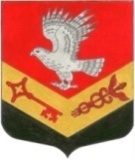 МУНИЦИПАЛЬНОЕ ОБРАЗОВАНИЕ«ЗАНЕВСКОЕ ГОРОДСКОЕ ПОСЕЛЕНИЕ»ВСЕВОЛОЖСКОГО МУНИЦИПАЛЬНОГО РАЙОНАЛЕНИНГРАДСКОЙ ОБЛАСТИСОВЕТ ДЕПУТАТОВ ЧЕТВЕРТОГО СОЗЫВАРЕШЕНИЕ24.06.2021 года										№ 32гп. Янино-1О внесении изменений в Положение об условиях, размерах и порядке выплаты материального стимулирования деятельности народных дружинников,утвержденное решением совета депутатовот 15.11.2019 № 17 В соответствии с федеральными законами от 06.10.2003 № 131-ФЗ «Об общих принципах организации местного самоуправления в Российской Федерации», от 02.04.2014 № 44-ФЗ «Об участии граждан в охране общественного порядка», областным законом от 15.04.2015 № 38-оз «Об участии граждан в охране общественного порядка на территории Ленинградской области», в целях улучшения материального стимулирования деятельности народных дружинников на территории муниципального образования «Заневское городское поселение» Всеволожского муниципального района Ленинградской области, совет депутатов принялРЕШЕНИЕ:В Положение об условиях, размерах и порядке выплаты материального стимулирования деятельности народных дружинников, утвержденное решением совета депутатов МО «Заневское городское поселение» от 15.11.2019 № 17, внести изменения, изложив пункт 2.5 Положения в новой редакции:«2.5. Размер материального стимулирования народных дружинников определяется из расчета:для дружинника – 200 (двести) рублей за час участия в мероприятиях по охране общественного порядка;для командира народной дружины – 35 000 (тридцать пять) тысяч рублей в месяц за руководство деятельностью Добровольной народной дружиной по участию в охране общественного порядка.»Настоящее решение вступает в силу с 01.07.2021 года и подлежит опубликованию в газете «Заневский вестник».3. Контроль над исполнением решения возложить на постоянно действующую депутатскую комиссию по вопросам местного самоуправления, предпринимательству и бизнесу, законности и правопорядку.Глава муниципального образования				 В.Е. Кондратьев